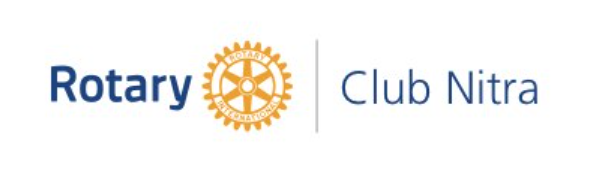 Zápis z 13. stretnutia RC Nitra  v rotariánskom roku 2020/2021 dňa 14. decembra  2020, stretnutie konané onlinePrítomní :  J. Dóczy, I. Košalko, A. Havranová, D. Hetényi,  M. Poništ, J. Stoklasa, R. Plevka, L. GállOspravedlnení :  D. Peskovičová, G. Tuhý, A. Tóth, L. Hetényi, M. Svoreň, Kamil Lacko – Bartoš, V. Miklík, E. Oláh, L. Tatar,  M. Waldner, Ľ. Holejšovský, P. Szabo,  K. Pieta, P. Galo,  I. Benca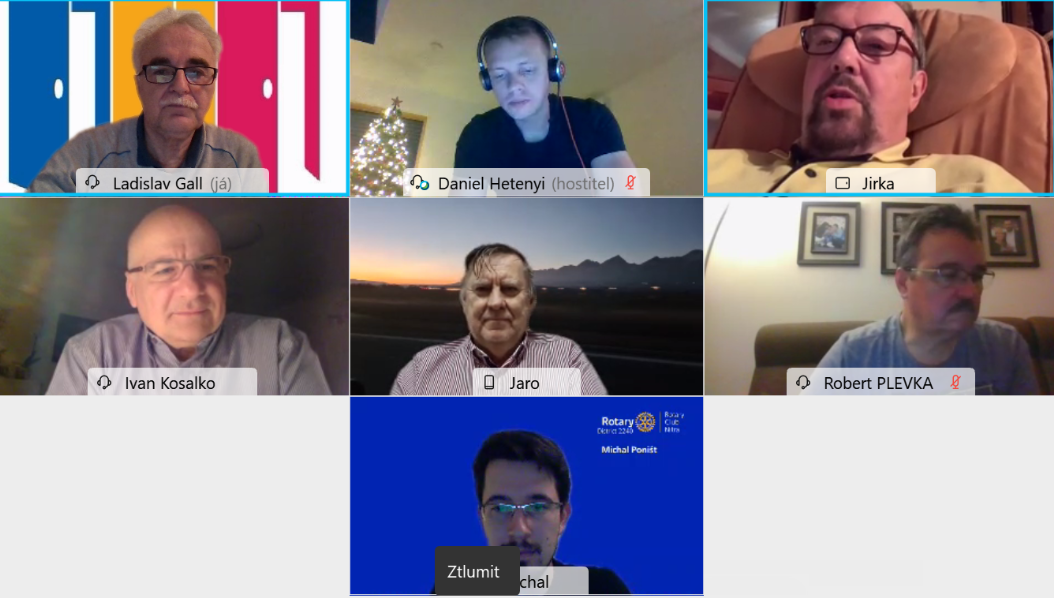 Stretnutie klubu otvoril a viedol Jaroslav Dóczy, prezident RC Nitra 2020/2021. Úvodom sme zhodnotili online stretnutie k výmene mládeže. Neuralgickým bodom je osoba predsedu Výboru výmeny mládeže a riaditeľa Ústavu, spôsob riadenia a financovania. Zabezpečenie výmeny mládeže zvlášť pre ČR a zvlášť pre SR by bola schodná cesta. Dohodli sme náhradu za tradičné vianočné stretnutie, stretli by sme sa online. J. Dóczy navrhne scenár a stretnutie by aj moderoval.Podľa  Článku 9, Oddiel 5 Základných dokumentov Dištriktu 224 a v zmysle usmernenia z Listu guvernéra č. 6/2020  prezident klubu voľby predstavenstva klubu na obdobie rotariánskeho roka 2021/2022. Navrhovaní kandidáti : Predstavenstvo pre rok /Club Board/: 2021 – 2022Prezident /President/: Michal PoništBudúci prezident /President Elect/:  Dana PeškovičováBývalý prezident /Past President/:  Jaroslav DóczySekretár /Secretary/: Ladislav GállVýkonný sekretár /Executive Secretary/ : Anton TóthPokladník /Treasurer/: Pavol SzaboSprávca klubu /Sergeant-at-Arms/: Robert PlevkaSlužba mládeži /Youth Service/: Anna HavranováMedzinárodná služba /International Service/: Ivan KošalkoNadácia Rotary/The Rotary Fundation/ : Ivan KošalkoHovorca klubu /Public Relations/: Jaroslav DóczySprávca webovej stránky/Club Webmaster/: Daniel HetényiSprávca webovej stránky/Club Webmaster/: Robert Plevka Vzhľadom k tomu, že podľa počtu prítomných aktívnych členov klub nebol uznášaniaschopný, hlasovanie sa vykoná per rollam.V ďalšom sme diskutovali o situácii v klube. Členovia klubu starnú, prechádzajú do kategórie čestných členov, náhrady sú iba sporadické. Michal a Dano navrhli prezentáciu nových adeptov zo skautského klubu alebo z okruhu známych. Osloviť aj bývalých výmenných študentov, rodinných príslušníkov. Návrh na Andreja Vondráka, osloviť.Ivan, emocionálna inteligencia, zaujímavé online školenie. Ako funguje v tímoch.Prístup do elektronickej schránky má J. Dóczy. Máme nastavenú notifikáciu. Do 15. 12. zaregistrovanie sa k 2 %-nej dane. Jirko upozornil na kontrolu elektronických schránok. Môžu byť zneužívanéIniciatíva RC Nitra Harmony, Lions club, Maltézsky rytieri, Dr. Detvaj – cez televíziu zbierka na zdravotnícky diagnostický prístroj. Prispejeme 300,- Eurami.Jirkovi Stoklasovi blahoželáme k blížiacim sa narodeninám. Všetko najlepšie, hlavne dobré zdravie.Informácie :Doplniť www stránku dištriktu 2240 o stretnutia a aktivity. Pripravované podujatia Oslavy 25. výročia založenia klubu sú odložené na jar budúceho roka. Termín sa upresní podľa vývoja pandemickej situácie.PETS bude v termíne 12. - 14.3.2021 v OlomouciDištriktová konferencia : 15. 5. 2021 v RožňaveJaroslav Dóczy, prezident Rotary club Nitra 2020/2021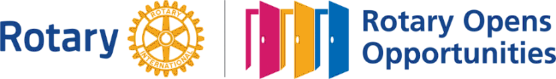 